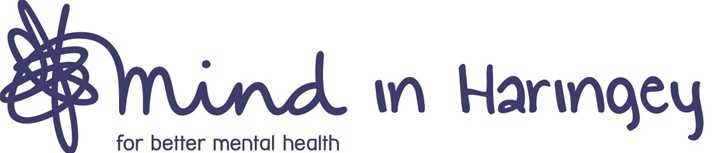 Annual General Meeting 2020 (Virtual, via Zoom)Minutes of the Meeting Attendees:Liam McDevittCarol JosephLea JenkinsLiz O’ConnorVas HiraniSusan CritchlowPritty RanaPatricia AboagyeLynette CharlesMari Lavelle-HillDavid PascallMonique Burrows-FearonCorey JoesphClory SalmonDorothee Bonnigal-KatzSue WedgeZoe DouglasAnthony EptonSafiya BurkeGbenga OlagbolaboClare RiddleNorman HamiltonMarcelle CasingenaNinette Osei WilsonSuzanne ColemanJames SimpsonCaroline Henry BirkbeckIvo GlasserGlynnis JoffeAisha NamboozoWelcomeDavid introduces himself and welcomes everyone to the meeting. David reassures the attendees that he and the trustees have been having regular virtual meetings throughout the lockdown to ensure that Mind in Haringey continues to run smoothly. Lynette introduces herself and explains that the meeting is virtual due to COVID-19 and thanks the staff and volunteers at Mind in Haringey that have kept the services running throughout lockdown. Service Presentations2.1 Haringey Wellbeing Network - Presented by Pritty RanaPritty introduces the HWN, explaining that they are about to enter their third year of service and work in partnership with Tempo and Bridge Renewal Trust to deliver a prevention and wellbeing service to adults in Haringey. Pritty reports that the HWN have continued to deliver throughout the lockdown, giving welfare calls to service users which have been well received. 2.2 Counselling – Presented by Lynette Charles (in the absence of Melanie Dottin)Lynette introduces the counselling service, stating the service’s transition to remote-working was seamless and that the pandemic has offered up opportunities for certain areas of the service to remain remote, increasing the accessibility of the service. Lynette also announces the new counselling service, free to Haringey frontline workers, as a reaction to the pandemic. 2.3 Psychosis Therapy Project – Presented by Dorothee Bonnigal-KatzDorothee introduces PTP, a specialist therapy project for people who experience psychosis. Each service user is offered up to 40 weeks of therapy. Dorothee explains that people with psychosis are not usually able to access talking therapies in statutory services. Dorothee shares that PTP is delivering remote services successfully and are encouraging creative projects such as an art residency.2.4 Black Expression Project – Presented by Clory SalmonClory introduces Black Expression Project which began in March 2020. The project is for young black men to discuss and express creatively the issues that affect young black men. Despite the project starting at the beginning of lockdown, a steering group and a group for the young men has already been created. Clory explains that the lockdown has prevented the young men from using the music studio, which is where many of them express themselves creatively. The group have got in touch with a journalist at the BBC and they are currently being filmed for an upcoming project. 2.5 Project Future – Presented by Lynette Charles (in the absence of Dr Hannah Stringer)Lynette introduces Project Future as a service for young men aged 11-25 labelled as ‘gang affiliated’ and affected by serious youth violence. Lynette explains that despite the current heightened risk in the community, the project has adapted well to the pandemic and the young men’s engagement in wellbeing activities and Education, Employment and Training support has continued. Lynette shared a moving trailer that the young men have created on the experience of going to Court. 2.6 Other ServicesLynette took a moment to celebrate all the other services at Mind in Haringey, including:Citizen’s Advice, Emotional Support Project, Reach and Connect, Haringey Suicide Prevention Group, Reps in Mind, Safe Haven and Ex-Services Project. Caroline, a service user of the Ex Services Project, raised her hand to speak very movingly to the group about the Project and how it has helped her and other service users overcome the unique challenges facing veterans. Caroline thanked Mind in Haringey and Lea Jenkins, the Project Leader, for their life-changing support. Mental Health Awareness Week 2020Mari explained to the group that the theme for this year’s Mental Health Awareness Week was kindness, and introduced a video of Counselling Manager Melanie Dottin talking about the importance of self-kindness. The video was shared across social media in celebration of MHAW. FinancesDavid begins by stating that Mind in Haringey won Mind’s 2019-2020 ‘Excellence in Fundraising and Finance’ award and has continued to do well financially throughout the COVID-19 pandemic. David also states that Mind in Haringey has procured a diverse range of income streams, thanks to successful bids, grants, fundraising, donations and income generated through MHFA Training. 2019 – 2020Unrestricted Surplus: £57,000  Income: £1,074,000  Expenditure: £851,000 At end of March 2020, unrestricted reserves were £72,000 – the equivalent of 28 weeks of core costs.       2020 – 2021MiH is a Going ConcernIncome lost because of virus: £178,000Projected new income: £202,000At end of March 2021, unrestricted reserves projected to be: £86,000 – the equivalent of 34 weeks of core costs.Fundraising, Partnerships and EventsLynette presents this section on behalf of Business Development Manager Deborah King. Lynette presents the following figures from fundraising events and incomes (financial year 2019-2020):Festival Season: £3,000Fundraising Events: £35,000MHFA Training: £85,000Lynette explains that David organised a successful virtual Golf Day quiz to raise money lost from MiH’s usual fundraising Summer events. Election of TrusteesDavid introduces the trustees present in the meeting and statements from Liz O’Connor (secretary) and Henry Birkbeck (Treasurer). Both of these new trustees are voted in. Lynette and David close the AGM by thanking everyone for their attendance. Date of Next AGM: TBD